The ______________________________ System: feudal method of land ownership and organizationPeasant labor: _________________ the labor; main source of income for noblesThe ________________   _________________________Each estate had specific roles and privileges1st Estate: the _____________________2nd Estate: the ___________________3rd Estate: the ____________________ of societyThe third estate paid most of the taxesThe Estates General: France’s attempt at a ________________________________Louis XIV: Reduced the power of the _________________________; fought 4 wars and greatly increased France’s national _________________________; was an absolutist rulerThe Seven Years War: Louis XV; Fought wars in Europe, India, and North AmericaFrance ends up losing some of its colonial possessionsIncreased French national ______________________The Seven Years War is also known as the ________________ and __________________ WarInfluences on the French Revolution:The _____________________________: new ideas about society and governmentThe __________________________ _________________________and the right to revolutionAmerican Revolution: France supported the colonists; Revolutionary idealsFinancial Crisis: Finance Minister Jacques _______________________Debt from: American Revolution; Seven Years War; All of wars raged by Louis XIV and Louis XVNecker taxed ____________________ which meant the 1st and 2nd Estates had to pay taxesThe __________________________ ___________________ meet.  Each Estate had one vote.  Clergy and nobility usually joined together to outvote the Third Estate (May 1789)________________________ controversy: each delegate a vote? Or each estate gets a vote?The __________________________ ________________________________: the Third Estate established its own governmentConfrontation with Louis XVI who ordered Third Estate locked out of the National Assembly’s meeting hall.   Where should the National Assembly meet?The _________________________ ____________________ Oath & King reverses his position; the oath stated they wouldn’t leave France until it had a new constitution. Storming the __________________ (a French prison): riots in Paris lead to Finance Minister Necker being fired; July 14th, 1789: storm and take the Bastille____________________ spreads!  National Assembly ends feudal privileges The ______________________ of the ________________ of ______________ and ______________: outlined basic freedoms held by all (natural rights); “Liberté, Egalité, Fraternité” The March of __________________: thousands, starving, protest—force Louis XVI to return to ParisNational Assembly confiscates and sells off __________________ lands.  Clergy must swear an __________ of _______________; secularization of the churchLouis XVI and family attempt to _____________; arrested at Austrian borderNew ____________________________ (1791): constitutional monarchy; new assembly formed, _________-____________________ (most radical group in Paris)Reactions from other countries:Declaration of _________________: Austria/Prussia willing to intervene to save the royal familyFrance declares war on _____________________ (1792-1797); uses a draftRadicals take over: Louis XVI arrested and deposedThe ______________________: thought to be more human method of execution1000s guillotined during the French Revolution___________________________ of King Louis XVI: convicted of treason (Jan. 1793)_______________________: radical Jacobin; head of the Committee of Public SafetyCommittee of Public Safety: dictatorial power, ruled France for a yearTo get rid of ______________ and enemiesThe __________________ of ________________: July 1793 - July 1794Committee of Public Safety had powerExecutions: __________________ people, including Queen Marie-Antoinette (Oct. 1793)Death of ___________________ ends the Reign of TerrorThe _____________________________ Reaction: Robespierre overthrown (Thermidor is the 11th month in the Revolutionary Calendar)Committee of _________________ _______________ dismantledNew constitution adopted (1795)Executive branch called the _____________________The Directory (executive branch): promoted middle class interestsFinancial _________________, food ________________, _____________ in ParisRise of ______________________: intervened to end a ___________________Napoleon Bonaparte: 1799 __________ d’état; overthrew the DirectoryMarks the ______________ of the French RevolutionNew government called the ____________________1804: crowns himself ___________________takes over the world: occupies Vienna (Austria), Berlin (Germany), invades Spain, Portugal, and Russia; ______________ holds out; rejects peace deal and Paris falls. Exiled to ______________ island; escapes; resumes powerDuke of Wellington (English) defeats Napoleon at the Battle of ______________; imprisoned at _________ _________________________ where he dies_______________ of __________________ (1814-1815): Britain, Austria, Russia, Prussia, and FranceRestored former ________________ Napoleon had unseated back to their thronesCreated Netherlands, Germany, ItalyVowed to ______________ future _________________________Kept _____________________ in Europe until ___________________Legacies of the French RevolutionEnd of ________________________Power of nobles ended____________________ became landownersrise of ______________________upheld __________________________ idealsLouis XIV = ______________      (The Sun King)Louis XV  = ______________Louis XVI  = ______________ (the last king of France)Timeline of the French Revolution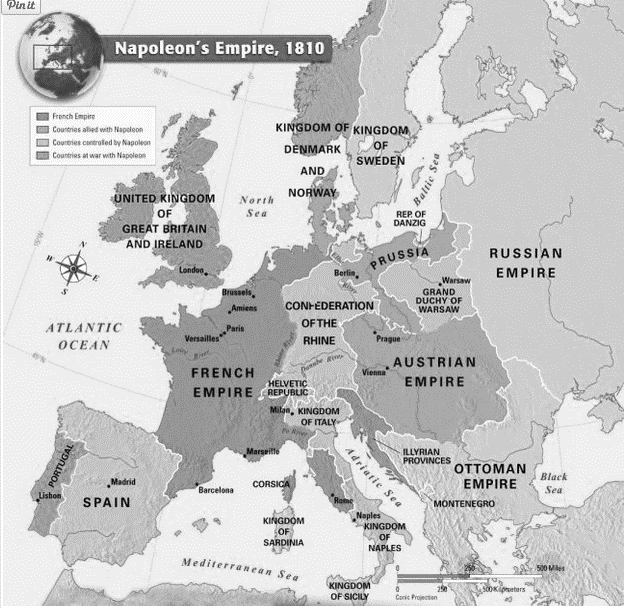 1789	Jun 	National Assembly established		Jul	Storming of the Bastille		Aug	Declaration of the Rights of Man and Citizen		Oct	March of Women1791	Jun	Louis XVI and family try to flee		Sep	New constitution adopted1792	Apr	France declares war on Austria and Prussia		Aug	Mob takes Louis XVI and family hostage		Sep	Monarchy abolished, Republic of France Declared1793	Jan	Execution of Louis XVI		Apr	Committee of Public Safety is created		Sep	Reign of Terror begins		Oct	Execution of Marie Antoinette1794	Jul	Robespierre executed, Reign of Terror ends; Committee of Public Safety disbanded	1795	Aug	New constitution adopted (second constitution)		Oct	The Directory becomes the governing body of France	1799	Nov	Napoleon’s coup d’état takes over The Directory; marks the end of the French Revolution